Reviewed By:                                                  Date:      /           / 2013                                        Signature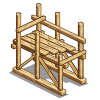 Scaffolding Inspection RegisterProject: ………………  Address: …………………………… Month:          / 2013  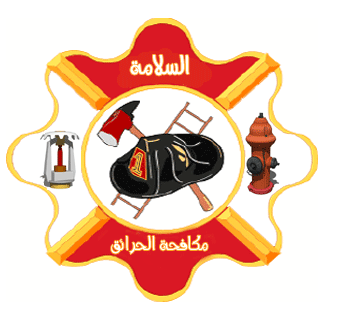 Tag NoDate of InspectionTypeLocation Deficiencies NotedRight ScaffTag usedInspected bySignatureRemarksMM/DDMM/DDMM/DDMM/DDMM/DDMM/DDMM/DDMM/DDMM/DDMM/DDMM/DDMM/DD